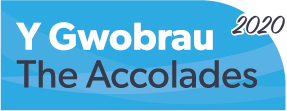 Entry form – written applicationProject name:Which category are you entering?	Creating bright futures with children and familiesCelebrating projects working with children, young people and families to help them achieve what matters to them	Living well with dementiaCelebrating projects putting people living with dementia at the heart of their work	Building care and support at home togetherCelebrating the benefits of working together to support the well-being of people living in their own home	Motivating and developing the workforce of tomorrowCelebrating projects using effective, creative and innovative approaches to developing the workforce to meet current and future demands and expectations. Approaches may cover learning, development and/or qualifications	Innovative and inspiringCelebrating projects trying out new ways of working to support the people who access social care or early years and childcareThe closing date for entries is 5pm, Friday 15 November 2019.Guide to completing this formBefore you begin filling out this form, please take a look at this guide to help you make the most of your entry.Please make sure you:answer every question on this form – incomplete forms will not be shortlistedclearly show how your project’s work and achievements are relevant to the category you’re enteringprovide as much evidence from as many different people and organisations involved in your project as possible to support your entry. This should include people who are supported by your project and carers, where possiblestick to the word counts – any entries exceeding the word count will not be shortlisted.When you complete the questions on this form, please make sure you let us know how, where appropriate, your project:has a positive effect on people who access social care or early years and childcaresupports staff developmenthelps improve servicessupports equality, diversity and language choice.Please also let us know if (and if so, how) your project supports our overarching themes:safeguardingworking with people to achieve what matters to themmaking use of digital technology.Before you submit your form, please make sure you:keep a copy of the form save the form using the name of your project or organisation in the titleare aware of the important dates for entrants – you can find these on our website at socialcare.wales/accolades2020and in the information pack.You can also submit part of your application in video form – if you’d rather do that, you can find the entry form for video applications on our website at socialcare.wales/accolades2020.Want more information?If you have any questions about this form or the Accolades in general, get in touch with us at accolades@socialcare.wales, on 02920 780632 or by writing to us at Accolades, Social Care Wales, South Gate House, Wood Street, Cardiff CF10 1EW.Provide a brief snapshot overview of your project:(Maximum 500 words)What difference has your project made and how do you know if has made a difference?(Maximum 1,000 words)What have you learned along the way and how have you shared what you’ve learned?(Maximum 500 words)Contact detailsOrganisation:Name:Job title:Department:Address:Post code:Telephone or mobile number:Email:If your initiative is part of a partnership, please provide details of all the organisations or departments involved:How did you hear about the 2020 Accolades? Social Care Wales website			 Facebook Email						 Twitter Social Care Wales monthly email update	 Media Event or conference				 Your local authority Your manager					 Previous entrant			 Word of mouth					 Other (please specify):Data protection statementTo go here – Alun to liaise with Jeni about this 	I declare the information provided on this form is correct and I am eligible to submit this form on behalf of my organisation	I agree that Social Care Wales can use the information provided on this form to promote and publicise the Accolades	I have read and accept the rules and terms of entry for the AccoladesSignatureDatePlease email your completed form to accolades@socialcare.wales or you can post it to Accolades, Social Care Wales, South Gate House, Wood Street, Cardiff CF10 1EW.The closing date for entries is 5pm, Friday 15 November 2019.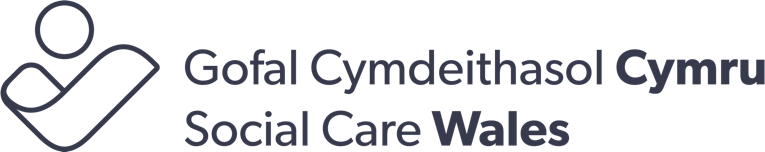 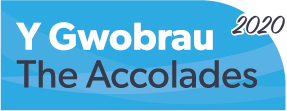 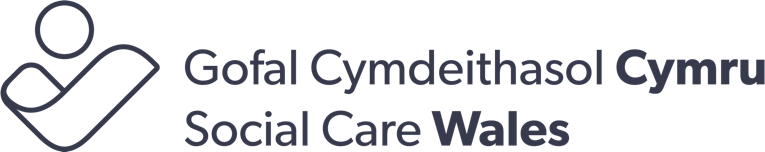 